LIST OF STATIONS INCLUDED IN THIS AGREEMENT*:SPONSORSHIP FORMS MAY BE EMAILED TO Natalie.vidales@lnfdist.com EMAILED TO Laura.Escamilla@starsscholarship.org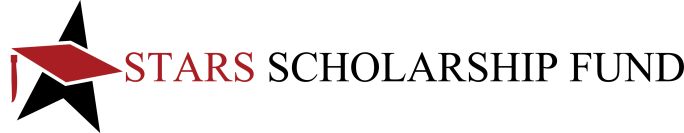 MEDIA SPONSORSHIP AGREEMENTBROADCAST MEDIARIO GRANDE VALLEYSPONSORSHIP LEVEL Please select oneSPONSORSHIP LEVEL Please select oneCROWN OF JEWELS ($55,000)DOUBLE DIAMOND($45,000)DOUBLE DIAMOND($45,000)DIAMOND($30,000)EMERALD($20,000)EMERALD($20,000)SAPPHIRE ($15,000)RUBY($10,000)SPONSORSHIP AMOUNT:SPONSORSHIP AMOUNT: $ $ $TYPE OF MEDIA:TYPE OF MEDIA:TYPE OF MEDIA: RADIO RADIO TELEVISION TELEVISION  SPONSOR INFORMATION  SPONSOR INFORMATION  SPONSOR INFORMATION  SPONSOR INFORMATION  SPONSOR INFORMATION  SPONSOR INFORMATION  SPONSOR INFORMATION  SPONSOR INFORMATION  SPONSOR INFORMATION  SPONSOR INFORMATION  SPONSOR INFORMATION  SPONSOR INFORMATION  SPONSOR INFORMATION  SPONSOR INFORMATION  SPONSOR INFORMATIONNAME OF COMPANY/ORGANIZATION:      NAME OF COMPANY/ORGANIZATION:      NAME OF COMPANY/ORGANIZATION:      NAME OF COMPANY/ORGANIZATION:      NAME OF COMPANY/ORGANIZATION:      NAME OF COMPANY/ORGANIZATION:      NAME OF COMPANY/ORGANIZATION:      NAME OF COMPANY/ORGANIZATION:      NAME OF COMPANY/ORGANIZATION:      NAME OF COMPANY/ORGANIZATION:      NAME OF COMPANY/ORGANIZATION:      NAME OF COMPANY/ORGANIZATION:      NAME OF COMPANY/ORGANIZATION:      NAME OF COMPANY/ORGANIZATION:      NAME OF COMPANY/ORGANIZATION:      NAME AS IT SHOULD APPEAR IN STARS PROMOTIONS:      NAME AS IT SHOULD APPEAR IN STARS PROMOTIONS:      NAME AS IT SHOULD APPEAR IN STARS PROMOTIONS:      NAME AS IT SHOULD APPEAR IN STARS PROMOTIONS:      NAME AS IT SHOULD APPEAR IN STARS PROMOTIONS:      NAME AS IT SHOULD APPEAR IN STARS PROMOTIONS:      NAME AS IT SHOULD APPEAR IN STARS PROMOTIONS:      NAME AS IT SHOULD APPEAR IN STARS PROMOTIONS:      NAME AS IT SHOULD APPEAR IN STARS PROMOTIONS:      NAME AS IT SHOULD APPEAR IN STARS PROMOTIONS:      NAME AS IT SHOULD APPEAR IN STARS PROMOTIONS:      NAME AS IT SHOULD APPEAR IN STARS PROMOTIONS:      NAME AS IT SHOULD APPEAR IN STARS PROMOTIONS:      NAME AS IT SHOULD APPEAR IN STARS PROMOTIONS:      NAME AS IT SHOULD APPEAR IN STARS PROMOTIONS:      “Crown of Jewels” and “Double Diamond” sponsors should send one logo to laura.escamilla@starsscholarship.org   I will email logo   Please use logo on file    I do not have a logo, please print name as listed above“Crown of Jewels” and “Double Diamond” sponsors should send one logo to laura.escamilla@starsscholarship.org   I will email logo   Please use logo on file    I do not have a logo, please print name as listed above“Crown of Jewels” and “Double Diamond” sponsors should send one logo to laura.escamilla@starsscholarship.org   I will email logo   Please use logo on file    I do not have a logo, please print name as listed above“Crown of Jewels” and “Double Diamond” sponsors should send one logo to laura.escamilla@starsscholarship.org   I will email logo   Please use logo on file    I do not have a logo, please print name as listed above“Crown of Jewels” and “Double Diamond” sponsors should send one logo to laura.escamilla@starsscholarship.org   I will email logo   Please use logo on file    I do not have a logo, please print name as listed above“Crown of Jewels” and “Double Diamond” sponsors should send one logo to laura.escamilla@starsscholarship.org   I will email logo   Please use logo on file    I do not have a logo, please print name as listed above“Crown of Jewels” and “Double Diamond” sponsors should send one logo to laura.escamilla@starsscholarship.org   I will email logo   Please use logo on file    I do not have a logo, please print name as listed above“Crown of Jewels” and “Double Diamond” sponsors should send one logo to laura.escamilla@starsscholarship.org   I will email logo   Please use logo on file    I do not have a logo, please print name as listed above“Crown of Jewels” and “Double Diamond” sponsors should send one logo to laura.escamilla@starsscholarship.org   I will email logo   Please use logo on file    I do not have a logo, please print name as listed above“Crown of Jewels” and “Double Diamond” sponsors should send one logo to laura.escamilla@starsscholarship.org   I will email logo   Please use logo on file    I do not have a logo, please print name as listed above“Crown of Jewels” and “Double Diamond” sponsors should send one logo to laura.escamilla@starsscholarship.org   I will email logo   Please use logo on file    I do not have a logo, please print name as listed above“Crown of Jewels” and “Double Diamond” sponsors should send one logo to laura.escamilla@starsscholarship.org   I will email logo   Please use logo on file    I do not have a logo, please print name as listed above“Crown of Jewels” and “Double Diamond” sponsors should send one logo to laura.escamilla@starsscholarship.org   I will email logo   Please use logo on file    I do not have a logo, please print name as listed above“Crown of Jewels” and “Double Diamond” sponsors should send one logo to laura.escamilla@starsscholarship.org   I will email logo   Please use logo on file    I do not have a logo, please print name as listed above“Crown of Jewels” and “Double Diamond” sponsors should send one logo to laura.escamilla@starsscholarship.org   I will email logo   Please use logo on file    I do not have a logo, please print name as listed aboveCONTACT PERSON:      CONTACT PERSON:      CONTACT PERSON:      CONTACT PERSON:      CONTACT PERSON:      CONTACT PERSON:      CONTACT PERSON:      CONTACT PERSON:      TITLE:      TITLE:      TITLE:      TITLE:      TITLE:      TITLE:      TITLE:      PHYSICAL ADDRESS: PHYSICAL ADDRESS: PHYSICAL ADDRESS: PHYSICAL ADDRESS: PHYSICAL ADDRESS: PHYSICAL ADDRESS: PHYSICAL ADDRESS: PHYSICAL ADDRESS: PHYSICAL ADDRESS: PHYSICAL ADDRESS: PHYSICAL ADDRESS: PHYSICAL ADDRESS: PHYSICAL ADDRESS: PHYSICAL ADDRESS: PHYSICAL ADDRESS: (Donor gifts will be delivered to this address, no P.O. Boxes)(Donor gifts will be delivered to this address, no P.O. Boxes)(Donor gifts will be delivered to this address, no P.O. Boxes)(Donor gifts will be delivered to this address, no P.O. Boxes)(Donor gifts will be delivered to this address, no P.O. Boxes)(Donor gifts will be delivered to this address, no P.O. Boxes)(Donor gifts will be delivered to this address, no P.O. Boxes)(Donor gifts will be delivered to this address, no P.O. Boxes)(Donor gifts will be delivered to this address, no P.O. Boxes)(Donor gifts will be delivered to this address, no P.O. Boxes)(Donor gifts will be delivered to this address, no P.O. Boxes)(Donor gifts will be delivered to this address, no P.O. Boxes)(Donor gifts will be delivered to this address, no P.O. Boxes)(Donor gifts will be delivered to this address, no P.O. Boxes)(Donor gifts will be delivered to this address, no P.O. Boxes)CITY:      CITY:      CITY:      CITY:      STATE:      STATE:      STATE:      STATE:      STATE:      STATE:      ZIP:      ZIP:      ZIP:      ZIP:      ZIP:      PHONE:      PHONE:      PHONE:      PHONE:      FAX:      FAX:      FAX:      FAX:      FAX:      FAX:      EMAIL:      EMAIL:      EMAIL:      EMAIL:      EMAIL:      CALL LETTERSSTATIONLANUAGERATE PER SPOTVALUEPROOF OF PERFORMANCE SHOULD BE SENT TONATALIE VIDALESMARKETING MANAGERL&F DISTRIBUTORS6949 MARKETEL PASO, TX 79915EMAILED TOmedia@lnfdist.com1. ENGLISH  SPANISH$$PROOF OF PERFORMANCE SHOULD BE SENT TONATALIE VIDALESMARKETING MANAGERL&F DISTRIBUTORS6949 MARKETEL PASO, TX 79915EMAILED TOmedia@lnfdist.com2. ENGLISH  SPANISH$$PROOF OF PERFORMANCE SHOULD BE SENT TONATALIE VIDALESMARKETING MANAGERL&F DISTRIBUTORS6949 MARKETEL PASO, TX 79915EMAILED TOmedia@lnfdist.com3. ENGLISH  SPANISH$$PROOF OF PERFORMANCE SHOULD BE SENT TONATALIE VIDALESMARKETING MANAGERL&F DISTRIBUTORS6949 MARKETEL PASO, TX 79915EMAILED TOmedia@lnfdist.com4. ENGLISH  SPANISH$$PROOF OF PERFORMANCE SHOULD BE SENT TONATALIE VIDALESMARKETING MANAGERL&F DISTRIBUTORS6949 MARKETEL PASO, TX 79915EMAILED TOmedia@lnfdist.com5. ENGLISH  SPANISH$$PROOF OF PERFORMANCE SHOULD BE SENT TONATALIE VIDALESMARKETING MANAGERL&F DISTRIBUTORS6949 MARKETEL PASO, TX 79915EMAILED TOmedia@lnfdist.com6. ENGLISH  SPANISH$$PROOF OF PERFORMANCE SHOULD BE SENT TONATALIE VIDALESMARKETING MANAGERL&F DISTRIBUTORS6949 MARKETEL PASO, TX 79915EMAILED TOmedia@lnfdist.com7. ENGLISH  SPANISH$$PROOF OF PERFORMANCE SHOULD BE SENT TONATALIE VIDALESMARKETING MANAGERL&F DISTRIBUTORS6949 MARKETEL PASO, TX 79915EMAILED TOmedia@lnfdist.comThis agreement has been authorized on  ______/_______/2021This agreement has been authorized on  ______/_______/2021This agreement has been authorized on  ______/_______/2021By: (Print Name Here)Title:      Signature